RaportTygodniowyo sytuacji narynkach finansowychRynek walutowyRynek akcjiPoniedziałek, 3 sierpnia 2015 rokuKurs USD/PLN – perspektywa długoterminowa, kurs z 31 lipca 2015 roku = 3,7728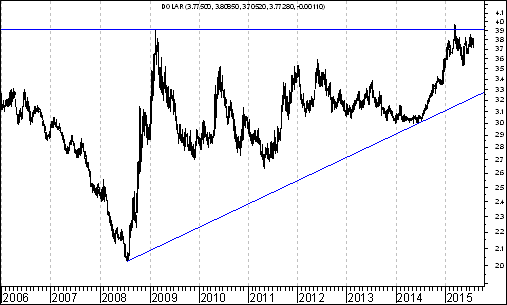 Kurs spadł poniżej bardzo ważnego oporu na poziomie 3,9130 zł. z lutego 2009 roku. W tej sytuacji można oczekiwać rozpoczęcia się fali spadków w kierunku linii trendu wzrostowego poprowadzonej przez dołki z lipca 2008 roku oraz czerwca 2014 roku, która aktualnie przebiega na poziomie 3,10. Kurs EUR/PLN – perspektywa długoterminowa, kurs z 31 lipca 2015 roku = 4,1426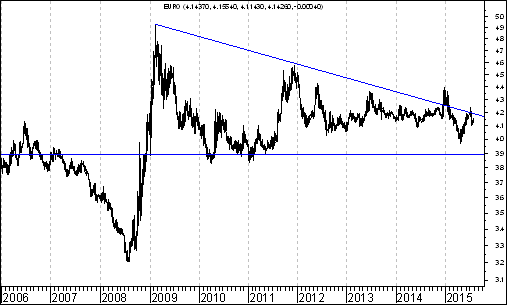 Aktywność strony podażowej doprowadziła w pewnym momencie do przebicia od góry spadkowej linii trendu poprowadzonej przez szczyty z lutego 2009 roku oraz grudnia 2011 roku. Później jednak doszło do spadków. Obecnie ważnym wsparciem jest poziom 3,8932 zł (dołek z maja 2011 roku). Ruch w kierunku tego wsparcia może się zacząć, gdyż (o czym będzie mowa potem) szykuje się nad poprawa sytuacji na polskim rynku akcji, czemu może powinien towarzyszyć napływ kapitału zagranicznego.Polski rynek akcji – szansa na wzrosty się zwiększaW najnowszym badaniu Stowarzyszenia Inwestorów Indywidualnych zadane zostało po raz kolejny pytanie o to, czy ,,trend na giełdzie przez następne 6 miesięcy” będzie: wzrostowy, spadkowy, czy też boczny. Okazuje się, że odsetek osób spodziewających się spadków (który wyniósł 35,4 %) był najwyższy w tym roku. Osoby spodziewające się spadków nazywane są ,,niedźwiedziami”. Doświadczenie pokazuje, że wzrosty rozpoczynają się wówczas, gdy mało kto w nie wierzy, gdy stosunkowo dużo osób spodziewa się spadków. Biorąc to pod uwagę można powiedzieć, ze z psychologicznego punktu widzenia szansa na wzrosty cen polskich akcji jest duża. Popatrzmy zresztą na tabelę prezentującą wyniki ankiet prowadzonych przez Stowarzyszenie Inwestorów Indywidualnych. Zakładając, że ,,hossa rodzi się z pesymizmu, a bessa z optymizmu” można powiedzieć, że z psychologicznego punktu widzenia szansa na powrót hossy na GPW w Warszawie jest spora. Spoglądając zresztą na wykres indeksu WIG20 można zauważyć, że indeks ów po zbliżeniu się do bardzo ważnego wsparcia stoi przed szasną na wzrost, z tego po prostu powodu, że tak jak po dojściu do oporu można spodziewać się spadków, tak po dojściu do wsparcia można oczekiwać wzrostów. WIG20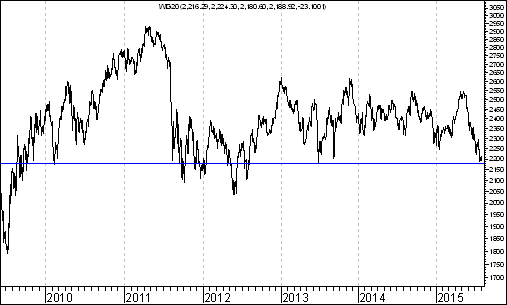 Wspomniane wspacie znajduje się na poziomie 2 177,02 pkt. W tym okolicach właśnie uaktywnil się popyt. Można więc powiedzieć, że zarówno z psychologicznego punktu widzenia (,,kupuj gdy pojawia się duża liczba ,,niedźwiedzi”, sprzedawaj, gdy liczba ,,niedźwiedzi” jest mała) jak i technicznego (,,po dojściu do wsparcia na wykjresie indeksu WIG20 popyt uaktywnił się”) szansa na wzrosty cen polskich akcji jest stosunkowo duża. W minionym tygodniu indeks branży budowlanej publikowany przez http://stooq.pl/ znów przebił swe 52-tygodniowe maksimum, co świadczy o sile tego indeksu. Warto przypomnieć, że wspomniany indeks wybił się z formacji podwójnego dna i gdyby wspomniana formacja miała się zrealizować powinno dojść do wzrostu tego indeksu o 28,8 %. Indeks branży budowlanej 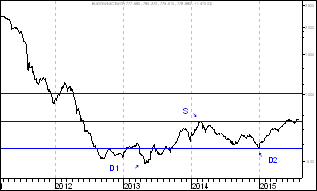 Wykres do przemyślenia – refleksje W pierwszym numerze ,,Raportu Tygodniowego” z 8 września 2014 roku pojawiły się wykresy akcji czterech spółek. Były to wykresy akcji następujących spółek: ImmobileLenaNetmedia RafakoKryterium pojawienia się wykresu akcji danej spółki w tej rubryce jest wybicie z formacji podwójnego dna. Na str. 5-9 przedstawiam listę 32 spółek wpisanych do rubryki ,,Wykres do przemyślenia”. Osoby znającą tą listę mogą listę tą pominąć i od razu przejść na stronę 10.Tabela: Procentowa zmiana cen akcji czterech spółek, których akcje zostały wymienione w pierwszym numerze ,,Raportu Tygodniowego” z 8 września 2014 roku w rubryce ,,Wykres do przemyślenia” w okresie od 5 września do 31 lipca 2015 roku oraz procentowa zmiana indeksu WIG 20 w tym okresie. Tabela: Procentowa zmiana ceny akcji spółki, której akcje zostały wymienione w drugim numerze ,,Raportu Tygodniowego” z 15 września 2014 roku w rubryce ,,Wykres do przemyślenia” w okresie od 12 września do 31 lipca 2015 roku oraz procentowa zmiana indeksu WIG 20 w tym okresie. Tabela: Procentowa zmiana ceny akcji spółki, której akcje zostały umieszczone 16 września na stronie internetowej www.analizy-rynkowe.pl w rubryce  ,,Wykres do przemyślenia” w okresie od 15 września do 31 lipca 2015 roku oraz procentowa zmiana indeksu WIG 20 w tym okresie. Tabela: Procentowa zmiana ceny akcji spółki, której akcje zostały wymienione w trzecim numerze ,,Raportu Tygodniowego” z 22 września 2014 roku w rubryce ,,Wykres do przemyślenia” w okresie od 19 września do 31 lipca 2015 roku oraz procentowa zmiana indeksu WIG 20 w tym okresie. Tabela: Procentowa zmiana ceny akcji spółki, której akcje zostały umieszczone 25 września na stronie internetowej www.analizy-rynkowe.pl w rubryce  ,,Wykres do przemyślenia” w okresie od 24 września do 31 lipca 2015 roku oraz procentowa zmiana indeksu WIG 20 w tym okresie. Tabela: Procentowa zmiana cen akcji trzech spółek, których akcje zostały wymienione w czwartym numerze ,,Raportu Tygodniowego” z 29 września 2014 roku w rubryce ,,Wykres do przemyślenia” w okresie od 30 września do 31 lipca 2015 roku oraz procentowa zmiana indeksu WIG 20 w tym okresie. Tabela: Procentowa zmiana ceny akcji spółki, której akcje zostały wymienione w piątym numerze ,,Raportu Tygodniowego” z 6 października 2014 roku w rubryce ,,Wykres do przemyślenia” w okresie od 3 października do 31 lipca 2015 roku oraz procentowa zmiana indeksu WIG 20 w tym okresie. Tabela: Procentowa zmiana ceny akcji spółki, której akcje zostały wymienione w szóstym numerze ,,Raportu Tygodniowego” z 20 października 2014 roku w rubryce ,,Wykres do przemyślenia” w okresie od 17 września do 31 lipca 2015 roku oraz procentowa zmiana indeksu WIG 20 w tym okresie. Tabela: Procentowa zmiana ceny akcji spółki, której akcje zostały umieszczone 22 października na stronie internetowej www.analizy-rynkowe.pl w rubryce  ,,Wykres do przemyślenia” w okresie od 21 października do 19 czerwca 2015 roku do 31 lipca 2015 roku oraz procentowa zmiana indeksu WIG 20 w tym okresie. Tabela: Procentowa zmiana ceny akcji spółki, której akcje zostały wymienione w siódmym numerze ,,Raportu Tygodniowego” z 27 października 2014 roku w rubryce ,,Wykres do przemyślenia” w okresie od 24 października 2014 roku do 31 lipca 2015 roku oraz procentowa zmiana indeksu WIG 20 w tym okresie. Tabela: Procentowa zmiana ceny akcji spółki, której akcje zostały wymienione w numerze ,,Raportu Tygodniowego” z 3 listopada 2014 roku w rubryce ,,Wykres do przemyślenia” w okresie od 31 października 2014 roku do 31 lipca 2015 roku oraz procentowa zmiana indeksu WIG 20 w tym okresie. Tabela: Procentowa zmiana ceny akcji spółki, której akcje zostały wymienione w numerze ,,Raportu Tygodniowego” z 1 grudnia 2014 roku w rubryce ,,Wykres do przemyślenia” w okresie od 28 listopada 2014 roku do 31 lipca 2015 roku oraz procentowa zmiana indeksu WIG 20 w tym okresie. Tabela: Procentowa zmiana ceny akcji spółki, której akcje zostały umieszczone 2 grudnia na stronie internetowej www.analizy-rynkowe.pl w rubryce  ,,Wykres do przemyślenia” w okresie od 1 grudnia 2014 roku do 19 czerwca 2015 roku oraz do 31 lipca 2015 roku procentowa zmiana indeksu WIG 20 w tym okresie. Tabela: Procentowa zmiana ceny akcji spółki, której akcje zostały wymienione w numerze ,,Raportu Tygodniowego” z 15 grudnia 2014 roku w rubryce ,,Wykres do przemyślenia” w okresie od 12 grudnia 2014 roku do 19 czerwca 2015 roku do 31 lipca 2015 roku oraz procentowa zmiana indeksu WIG 20 w tym okresie. Tabela: Procentowa zmiana ceny akcji spółki, której akcje zostały umieszczone 2 stycznia 2015 roku na  stronie internetowej www.analizy-rynkowe.pl w rubryce  ,,Wykres do przemyślenia” w okresie od 1 grudnia do 19 czerwca 2015 roku do 31 lipca 2015 roku oraz procentowa zmiana indeksu WIG 20 w tym okresie. Tabela: Procentowa zmiana ceny akcji spółki, której akcje zostały umieszczone 12 stycznia 2015 roku na  stronie internetowej www.analizy-rynkowe.pl w rubryce  ,,Wykres do przemyślenia” w okresie od 9 stycznia do 31 lipca 2015 roku oraz procentowa zmiana indeksu WIG 20 w tym okresie. Tabela: Procentowa zmiana ceny akcji spółki, której akcje zostały umieszczone 30 stycznia 2015 roku na  stronie internetowej www.analizy-rynkowe.pl w rubryce  ,,Wykres do przemyślenia” w okresie od 29 stycznia do 31 lipca 2015 roku oraz procentowa zmiana indeksu WIG 20 w tym okresie. Tabela: Procentowa zmiana ceny akcji spółki, której akcje zostały umieszczone 10 lutego 2015 roku na  stronie internetowej www.analizy-rynkowe.pl w rubryce  ,,Wykres do przemyślenia” w okresie od 9 lutego do 31 lipca 2015 roku oraz procentowa zmiana indeksu WIG 20 w tym okresie. Tabela: Procentowa zmiana ceny akcji spółki, której akcje zostały umieszczone 3 marca 2015 roku na  stronie internetowej www.analizy-rynkowe.pl w rubryce  ,,Wykres do przemyślenia” w okresie od 2 marca do 31 lipca 2015 roku oraz procentowa zmiana indeksu WIG 20 w tym okresie. Tabela: Procentowa zmiana ceny akcji spółki, której akcje zostały umieszczone 9 kwietnia 2015 roku na  stronie internetowej www.analizy-rynkowe.pl w rubryce  ,,Wykres do przemyślenia” w okresie od 8 do 31 lipca 2015 roku oraz procentowa zmiana indeksu WIG 20 w tym okresie. Tabela: Procentowa zmiana ceny akcji spółki, której akcje zostały umieszczone 5 maja 2015 roku na  stronie internetowej www.analizy-rynkowe.pl w rubryce  ,,Wykres do przemyślenia” w okresie od 4 do 31 lipca 2015 roku oraz procentowa zmiana indeksu WIG 20 w tym okresie. Tabela: Procentowa zmiana cen akcji trzech spółek, których akcje zostały umieszczone w dniu 1 lipca na stronie internetowej http://analizy-rynkowe.pl/ w rubryce ,,Wykres do przemyślenia” w okresie od 30 czerwca 2015 roku do 31 lipca oraz procentowa zmiana indeksu WIG 20 w tym okresie. Tabela: Procentowa zmiana ceny akcji spółki, której akcje zostały umieszczone 21 lipca 2015 roku na  stronie internetowej www.analizy-rynkowe.pl w rubryce  ,,Wykres do przemyślenia” w okresie od 22 do 31 lipca 2015 roku oraz procentowa zmiana indeksu WIG 20 w tym okresie. Tabela: Procentowa zmiana ceny akcji spółki, której akcje zostały umieszczone 23 lipca 2015 roku na  stronie internetowej www.analizy-rynkowe.pl w rubryce  ,,Wykres do przemyślenia” w okresie od 23 do 31 lipca 2015 roku oraz procentowa zmiana indeksu WIG 20 w tym okresie. Wniosek Warto zauważyć, że spośród 32 spółek, których akcje zakwalifikowane zostały do rubryki ,,Wykres do przemyślenia” (gdyż wybiły się już z formacji podwójnego dna) kursy akcji 27 spółek od momentu owego zakwalifikowania do tej rubryki do dnia 31 lipca 2015 roku zachowywały się lepiej od indeksu WIG20 a 5 gorzej od indeksu WIG20. Strona internetowa http://analizy-rynkowe.pl/ została założona we wrześniu 2014 roku. Z uwagi na stosunkowo krótki okres funkcjonowania tej strony nie można na razie jeszcze odpowiedzieć na pytanie: ,,ile wynosiła średnia procentowa zmiana kursu akcji spółki po wprowadzeniu jej do rubryki ,,Wykres do przemyślenia” w okresie 12 miesięcy po jej wprowadzeniu do tej rubryki ?”. Moim zamiarem jest jednak to, aby docelowo w każdym ,,Raporcie Tygodniowym” udzielana była odpowiedź właśnie na tak postawione pytanie. Zamierzam też docelowo odpowiadać na pytanie: ile wynosiła średnia procentowa zmiana indeksu WIG20 w tym 12-miesięcznym okresie ?” W rozpoczynającym się tygodniu raporty kwartale opublikują następujące spółki, które znalazły się dotychczas w rubryce ,,Wykres do przemyślenia”ŚRODA, 5 SIERPNIAMERCORCZWARTEK, 6 SIERPNIASYGNITYZakończyła się pierwsza ankieta przeprowadzona na stronie http://analizy-rynkowe.pl/W ankiecie tej postawiłem pytanie ,,Czy WIG20 ukształtuje się w dniu 31 grudnia 2015 roku na poziomie wyższym od 2 500 punktów ?”46 %  biorących udział w głosowaniu Czytelników strony http://analizy-rynkowe.pl/ głosowało na ,,tak”.54 %  biorących udział w głosowaniu Czytelników strony http://analizy-rynkowe.pl/ głosowało na ,,nie”W ramach tej ankiety oddano 89 głosów.Dziś rozpoczynam kolejną ankietę. Pytanie w tej ankiecie brzmi:  ,,Czy Polska w przyszłości powinna wejść do strefy euro ?”.Zapraszam do glosowania. Dziękuję za każdy głos !Sławomir KłusekEksperyment ,,psychologiczny” (!)2 maja 2015 roku zapowiedziałem przeprowadzenie ,,eksperymentu psychologicznego”. 26 spółek podzieliłem wówczas na 2 grupy: grupę spółek ,,depresyjnych” oraz grupę spółek ,,euforycznych”. Założyłem, że średnio rzecz biorąc kursy akcji spółek ,,depresyjnych” będą się zachowywać w okresie od 30 kwietnia 2015 roku do 30 kwietnia 2016 roku lepiej od kursów akcji spółek ,,euforycznych”. Na razie ,,eksperyment psychologiczny” przebiega zgodnie z oczekiwaniami. Warto zauważyć, że przebiega on w stosunkowo niekorzystnej sytuacji rynkowej. Aby sobie to uzmysłowić warto zauważyć, że w okresie od 30 kwietnia do 31 lipca WIG 20 spadł o 11,4 %, WIG spadł o 6,6 %, mWIG40 spadł o 1,3 % a sWIG80 spadł o 3,4 %. Tymczasem w tym okresie średnia procentowa zmiana kursu akcji spółek ,,euforycznych” wynosiła minus 1,9 % Średnia procentowa zmiana kursu akcji spółek ,,depresyjnych” wynosiła plus 3,0 %. http://analizy-rynkowe.pl/eksperyment-psychologiczny-trwa-podsumowanie-i-etapu-wedlug-stanu-na-31-lipca-2015-roku/Przed wnioskami końcowymi…..Szanowni Państwo !,Po przekształceniach graficznych strony internetowej http://analizy-rynkowe.pl/ pojawiła się (od 13 kwietnia) możliwość, polegająca na tym, że wypełniając na dole tej strony rubrykę ,,Zapisz się do Newslettera” i podając swój e-mail można otrzymywać co pewien czas pewne informacje związane z funkcjonowaniem strony internetowej http://analizy-rynkowe.pl/ na które chciałbym zwrócić szczególną uwagę…Jakiś czas temu założyłem swój profil na Facebooku. W tej sytuacji  kontaktu ze mną możliwy jest także za pomocą tego medium społecznościowegohttps://pl-pl.facebook.com/people/S%C5%82awomir-K%C5%82usek/100007887437416Zapraszam !Sławomir KłusekMój adres poczty elektronicznej:  slawomirklusek@analizy-rynkowe.pl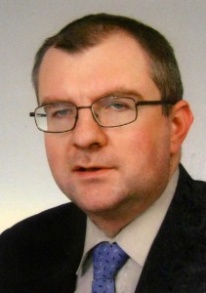 Wnioski końcoweKurs dolara amerykańskiego (w złotych) spadł poniżej bardzo ważnego oporu na poziomie 3,9130 zł. z lutego 2009 roku. W tej sytuacji można oczekiwać rozpoczęcia się fali spadków w kierunku linii trendu wzrostowego poprowadzonej przez dołki z lipca 2008 roku oraz czerwca 2014 roku, która aktualnie przebiega na poziomie 3,10. Osłabienie kursu dolara amerykańskiego (w złotych) może być związane z napływem kapitału zagranicznego na polski rynek akcji, czemu towarzyszyć może także osłabienie kursów innych walut zagranicznych (w tym jena japońskiego złotych). Mark Mobius, szef Templeton Emerging Markets Group powiedział niedawno: ,,nadszedł czas, aby inwestorzy zaczęli przenosić się z drogiego amerykańskiego rynku akcji na rynki akcji gospodarek wschodzących”W przypadku kursu euro (w złotych) aktywność strony podażowej doprowadziła w pewnym momencie do przebicia od góry spadkowej linii trendu poprowadzonej przez szczyty z lutego 2009 roku oraz grudnia 2011 roku. Później jednak doszło do spadków. Obecnie ważnym wsparciem jest poziom 3,8932 zł (dołek z maja 2011 roku). Ruch w kierunku tego wsparcia może się zacząć, gdyż szykuje się nad poprawa sytuacji na polskim rynku akcji, czemu może powinien towarzyszyć napływ kapitału zagranicznego.Spadki cen kontraktów terminowych na miedź a także na inne surowce leżały o podstaw spadków indeksu WIG20 w poprzednich tygodniach. Do wyprzedaży akcji najbardziej płynnych spółek, notowanych na GPW w Warszawie przyczyniły się prawdopodobnie także obawy przed skutkami zapowiadanego podatku bankowego, co może uszczuplić zyski banków, przez co będą one być może istotnie niższe, niż można było tego oczekiwać jeszcze kilka miesięcy temu. Można powiedzieć, że zarówno z psychologicznego punktu widzenia (,,kupuj gdy pojawia się duża liczba ,,niedźwiedzi”, sprzedawaj, gdy liczba ,,niedźwiedzi” w badaniach Stowarzyszenia Inwestorów Indywidualnych jest mała) jak i technicznego (,,po dojściu do wsparcia na wykresie indeksu WIG20 popyt uaktywnił się”) szansa na wzrosty cen polskich akcji jest stosunkowo duża. W minionym tygodniu indeks branży budowlanej publikowany przez http://stooq.pl/ znów przebił swe 52-tygodniowe maksimum, co świadczy o sile tego indeksu. Warto przypomnieć, że wspomniany indeks wybił się z formacji podwójnego dna i gdyby wspomniana formacja miała się zrealizować powinno dojść do wzrostu tego indeksu o 28,8 %.Opracował: Sławomir Kłusek, 3 sierpnia 2015 rokuPowyższy raport stanowi wyłącznie wyraz osobistych opinii autora. Treści zawarte na stronie internetowej www.analizy-rynkowe.pl nie stanowią "rekomendacji" w rozumieniu przepisów Rozporządzenia Ministra Finansów z dnia 19 października 2005 r. w sprawie informacji stanowiących rekomendacje dotyczące instrumentów finansowych, lub ich emitentów (Dz.U. z 2005 r. Nr 206, poz. 1715).Autor nie ponosi odpowiedzialności za jakiekolwiek decyzje inwestycyjne podjęte na podstawie treści zawartych na stronie internetowej www.analizy-rynkowe.plData ankietyOdsetek ,,byków”Odsetek ,,niedźwiedzi”Różnica1 stycznia45,1%30,4%14,7%8 stycznia 50,3%28,0%22,4%15 stycznia51,2%26,2%25,0%22 stycznia40,9%34,6%6,3%29 stycznia51,1%22,2%28,9%5 lutego55,0%23,5%31,5%12 lutego50,4%22,0%28,4%19 lutego51,2%23,6%27,6%26 lutego50,4%22,8%27,6%5 marca58,1%18,6%39,4%12 marca57,0%24,1%32,9%19 marca53,7%26,1%27,6%26 marca57,3%21,6%35,7%2 kwietnia 55,9%23,9%31,9%9 kwietnia 56,8%21,1%35,7%16 kwietnia 60,2%20,8%39,4%23 kwietnia 53,3%23,8%29,5%30 kwietnia 64,1%18,7%45,4%7 maja 57,7%20,4%37,2%14 maja 59,3%24,3%34,9%21 maja 60,3%21,0%39,3%28 maja 52,1%26,9%25,2%4 czerwca44,0%25,2%18,8%11 czerwca43,1%29,0%14,1%18 czerwca42,4%31,9%10,5%25 czerwca40,3%31,4% 8,8%2 lipca 43,5 %31,9%11,6 %9 lipca 37,2%34,4% 2,8%16 lipca 41,6%30,0%11,7%23 lipca 41,5%32,7% 8,7%30 lipca 39,3%35,4% 3,9%Instrument finansowyPoziom – 05.09.2014Poziom – 31.07.2015Zmiana (w %)Akcja spółki Immobile2,04 zł.2,33 zł.   +14,2 %Akcja spółki Lena3,99 zł. 4,41 zł.    +10,5 %Akcja spółki  Netmedia3,63 zł. 6,13 zł.   +68,9 %Akcja spółki Rafako4,25 zł.  6,90 zł.   +62,4 %Średnio    +39,0 %WIG 202 541,42 pkt. 2 227,51 pkt.     -12,4 %Instrument finansowyPoziom – 12.09.2014Poziom – 31.07.2015Zmiana (w %)Akcja spółki Boryszew6,50 zł.5,97 zł.   -8,2 %Średnio  -8,2 %WIG 202 497,38 pkt. 2 227,51 pkt.    -10,8 %Instrument finansowyPoziom – 15.09.2014Poziom – 31.07.2015Zmiana (w %)Akcja spółki Erbud26,50 zł.31,92 zł.  20,5 %Średnio  20,5 %WIG 202 489,77 pkt. 2 227,51 pkt. -10,5 %Instrument finansowyPoziom – 19.09.2014Poziom – 31.07.2015Zmiana (w %)Akcja spółki IF Capital1,32 zł.1,00 zł.-24,2 %Średnio-24,2 %WIG 202 497,38 pkt. 2 227,51 pkt.-10,8 %Instrument finansowyPoziom – 24.09.2014Poziom – 31.07.2015Zmiana (w %)Akcja spółki Capital Partners1,85 zł.2,53 zł.+36,8 %Średnio+36,8 %WIG 202 489,77 pkt. 2 227,51 pkt.  -10,5 %Instrument finansowyPoziom – 26.09.2014Poziom – 31.07.2015Zmiana (w %)Akcja spółki Asseco Poland 45,64 zł. 57,67 zł. +26,4 %Akcja spółki  CD Projekt16,59 zł. 26,50 zł.  +59,7 %Akcja spółki Sygnity 17,60 zł.9,09 zł.- 48,4 %Średnio +12,6 %WIG 202484,02 pkt. 2 227,51 pkt.  - 10,3 %Instrument finansowyPoziom – 03.10.2014Poziom – 31.07.2015Zmiana (w %)Akcja spółki Stalprodukt244,10 zł.437,95 zł.+79,4 %Średnio+79,4 %WIG 202 444,06 pkt. 2 227,51 pkt. -8,9 %Instrument finansowyPoziom – 17.10.2014Poziom – 31.07.2015Zmiana (w %)Akcja spółki Tauron Polska Energia5,21 zł.3,79 zł.   -27,3 %Średnio  -27,3 %WIG 202 401,13 pkt. 2 227,51 pkt.    -7,2 %Instrument finansowyPoziom – 21.10.2014Poziom – 31.07.2015Zmiana (w %)Akcja spółki Elektrotim 8,70 zł.13,48 zł.+ 54,9 %Akcja spółki Relpol6,93 zł. 5,74 zł.    -17,2 %Średnio   + 18,9 %WIG 202 423,77 pkt. 2 227,51 pkt.  -8,1 %Instrument finansowyPoziom – 24.10.2014Poziom – 31.07.2015Zmiana (w %)Akcja spółki Tesgas 4,32 zł.4,04 zł.   -6,5 %Średnio  -6,5 %WIG 202 401,13 pkt. 2 227,51 pkt.  -8,2 %Instrument finansowyPoziom – 31.10.2014Poziom – 31.07.2015Zmiana (w %)Akcja spółki Enea16,00 zł.14,74 zł.   -7,9 %Średnio  -7,9 %WIG 202 463,68 pkt. 2 227,51 pkt.  -9,6 %Instrument finansowyPoziom – 28.11.2014Poziom – 31.07.2015Zmiana (w %)Akcja spółki Procad1,06 zł.1,99 zł.+87,7 %Średnio+87,7 %WIG 202 416,93 pkt. 2 227,51 pkt.-7,8 %Instrument finansowyPoziom – 01.12.2014Poziom – 31.07.2015Zmiana (w %)Akcja spółki PKO BP 37,65 zł.29,22 zł.-22,4 %Średnio-22,4 %WIG 202 417,11 pkt. 2 227,51 pkt.  -7,8 %Instrument finansowyPoziom – 12.12.2014Poziom – 31.07.2015Zmiana (w %)Akcja spółki Mercor 8,14 zł.11,16 zł.   +37,1 %Średnio  +37,1 %WIG 202 360,00 pkt. 2 227,51 pkt. -  5,6 %Instrument finansowyPoziom – 30.12.2014Poziom – 31.07.2015Zmiana (w %)Akcja spółki Comarch115,50 zł.133,00 zł.+15,2 %Średnio+15,2 %WIG 202 315,94 pkt. 2 227,51 pkt.  -3,8 %Instrument finansowyPoziom – 09.01.2015Poziom – 31.07.2015Zmiana (w %)Akcja spółki Muza3,34 zł.3,45 zł.+3,3 %Średnio+3,3 %WIG 202 417,11 pkt. 2 227,51 pkt.-7,8 %Instrument finansowyPoziom – 29.01.2015Poziom – 31.07.2015Zmiana (w %)Akcja spółki Lubawa1,11 zł.1,10 zł.-0,9 %Średnio-0,9 %WIG 202 417,11 pkt. 2 227,51 pkt.-7,8 %Instrument finansowyPoziom – 09.02.2015Poziom – 31.07.2015Zmiana (w %)Akcja spółki Atrem4,50 zł.5,90 zł.+31,1 %Średnio+31,1 %WIG 202 417,11 pkt. 2 227,51 pkt.-4,8 %Instrument finansowyPoziom – 02.03.2015Poziom – 31.07.2015Zmiana (w %)Akcja spółki Mostostal Warszawa7,57 zł.14,02 zł.+85,2 %Średnio+85,2 %WIG 202 358,25 pkt. 2 227,51 pkt.-5,5 %Instrument finansowyPoziom – 08.04.2015Poziom – 31.07.2015Zmiana (w %)Akcja spółki Ceramika Nowa Gala1,25 zł.1,31 zł.+ 4,8 %Średnio+ 4,8 %WIG 202 424,82 pkt. 2 227,51 pkt.-8,1%Instrument finansowyPoziom – 04.05.2015Poziom – 31.07.2015Zmiana (w %)Akcja spółki Polnord11,10 zł.10,24 zł.-7,7 %Średnio-7,7 %WIG 202 424,82 pkt. 2 227,51 pkt.-11,7 %Instrument finansowyPoziom – 30.06.2015Poziom – 31.07.2015Zmiana (w %)Akcja spółki TIM9,49 zł. 9,46 zł. -0,3 %Akcja spółki  Unima 20002,58 zł. 2,56 zł. -0,8 %Akcja spółki Variant 1,77 zł.1,64 zł.-7,3 %Średnio -2,8 %WIG 202484,02 pkt. 2 227,51 pkt.  -3,9 %Instrument finansowyPoziom – 21.07.2015Poziom – 31.07.2015Zmiana (w %)Akcja spółki Ropczyce 20,80 zł.21,88 zł.5,2 %Średnio5,2 %WIG 202 424,82 pkt. 2 227,51 pkt.-0,8 %Instrument finansowyPoziom – 22.07.2015Poziom – 31.07.2015Zmiana (w %)Akcja spółki Eurocash41,26 zł.43,40 zł.5,2 %Średnio5,2 %WIG 202 424,82 pkt. 2 227,51 pkt.1,9 %